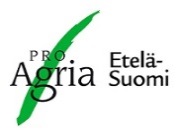 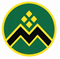 PROAGRIA ETELÄ-SUOMI RYEHDOKKAAN ASETTAMINENAsetamme ehdokkaaksi ProAgria Etelä-Suomi ry:n 			 jäsenalueen
vaalissa seuraavan henkilön, joka on ProAgria Etelä-Suomi ry:n jäsen
(yhdistys-, henkilö- tai yrittäjäjäsen).
Nimi: 	_________________________________________________
Asuinpaikka:	_________________________________________________
Ikä (31.12.2019):______ (ikä vaalivuonna enintään 62 v)Asettuu ehdolle edustajiston vaaliin (toimikausi 4 v., 2020-2023) Paikka: _____________________________________ Aika: ______________________JokoRekisteröitynyt  ProAgrian Etelä-Suomi ry:n jäsenyhdistys ja kaksi nimenkirjoittajaa.Taikolme (3) ProAgria Etelä-Suomi ry:n jäsentä (yrittäjä- tai henkilöjäsentä)___________________	      _____________________	________________________nimi ja nimen selvennys	      nimi ja nimen selvennys	nimi ja nimen selvennysEhdotus toimitetaan 29.8.2019 mennessä vaalitoimikunnan jäsenelle tai järjestöpäällikkö Jenni Kunnaalalle, jenni.kunnaala@proagria.fi, postiosoite Vanajantie 10 B, 13110 Hämeenlinna.    
